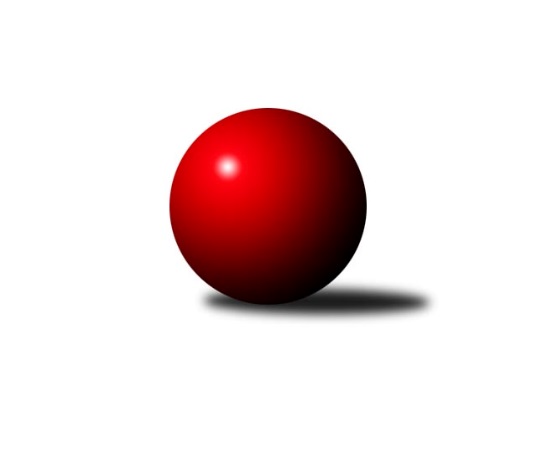 Č.3Ročník 2021/2022	2.10.2021Nejlepšího výkonu v tomto kole: 2709 dosáhlo družstvo: TJ Sokol Šanov BJihomoravský KP1 jih 2021/2022Výsledky 3. kolaSouhrnný přehled výsledků:KK Sokol Litenčice	- KK Jiskra Čejkovice B	2:6	2383:2398	6.0:6.0	1.10.TJ Sokol Šanov B	- TJ Sokol Mistřín C	8:0	2709:2498	10.0:2.0	1.10.TJ Lokomotiva Valtice B	- SK Podlužan Prušánky B	1:7	2351:2546	3.5:8.5	1.10.SK Baník Ratíškovice C	- TJ Sokol Vracov B	7:1	2501:2436	9.5:2.5	2.10.KK Vyškov D	- TJ Sokol Vážany	2:6	2473:2571	4.0:8.0	2.10.Tabulka družstev:	1.	TJ Sokol Vážany	3	3	0	0	18.0 : 6.0 	24.0 : 12.0 	 2558	6	2.	TJ Sokol Šanov B	2	2	0	0	14.0 : 2.0 	16.0 : 8.0 	 2671	4	3.	SK Podlužan Prušánky B	3	2	0	1	18.0 : 6.0 	25.5 : 10.5 	 2547	4	4.	KK Jiskra Čejkovice B	3	2	0	1	13.0 : 11.0 	16.0 : 20.0 	 2440	4	5.	SK Baník Ratíškovice C	2	1	0	1	9.0 : 7.0 	14.5 : 9.5 	 2481	2	6.	TJ Jiskra Kyjov	2	1	0	1	7.0 : 9.0 	10.0 : 14.0 	 2512	2	7.	KK Sokol Litenčice	3	1	0	2	10.0 : 14.0 	19.0 : 17.0 	 2349	2	8.	TJ Sokol Mistřín C	3	1	0	2	9.0 : 15.0 	15.0 : 21.0 	 2496	2	9.	TJ Lokomotiva Valtice B	3	1	0	2	9.0 : 15.0 	15.0 : 21.0 	 2375	2	10.	KK Vyškov D	3	1	0	2	7.0 : 17.0 	10.5 : 25.5 	 2460	2	11.	TJ Sokol Vracov B	3	0	0	3	6.0 : 18.0 	14.5 : 21.5 	 2454	0Podrobné výsledky kola:	 KK Sokol Litenčice	2383	2:6	2398	KK Jiskra Čejkovice B	Milan Kochaníček	 	 200 	 213 		413 	 0:2 	 436 	 	209 	 227		Michal Hlinecký	Roman Blažek	 	 207 	 203 		410 	 2:0 	 347 	 	177 	 170		Radoslav Holomáč	Jan Žurman	 	 180 	 166 		346 	 0:2 	 400 	 	184 	 216		Jakub Svoboda	Luděk Zapletal	 	 215 	 212 		427 	 1:1 	 434 	 	190 	 244		Vladimír Stávek	David Vávra	 	 197 	 191 		388 	 1:1 	 404 	 	191 	 213		Tomáš Mrkávek	Lenka Štěrbová	 	 206 	 193 		399 	 2:0 	 377 	 	202 	 175		Pavel Dolinajecrozhodčí: KravicováNejlepší výkon utkání: 436 - Michal Hlinecký	 TJ Sokol Šanov B	2709	8:0	2498	TJ Sokol Mistřín C	Ivana Blechová	 	 225 	 219 		444 	 1:1 	 432 	 	198 	 234		Petr Khol	Jaroslav Klimentík	 	 209 	 226 		435 	 1:1 	 400 	 	163 	 237		Adam Pavel Špaček *1	Aleš Procházka	 	 235 	 225 		460 	 2:0 	 406 	 	203 	 203		Pavel Měsíček	Ladislav Kacetl	 	 237 	 211 		448 	 2:0 	 391 	 	195 	 196		Pavel Pěček	Michal Stieranka	 	 211 	 238 		449 	 2:0 	 439 	 	206 	 233		Michaela Varmužová	Petr Kesjár	 	 236 	 237 		473 	 2:0 	 430 	 	210 	 220		Zdeněk Sedláčekrozhodčí: Aleš Procházkastřídání: *1 od 51. hodu Vladislav KozákNejlepší výkon utkání: 473 - Petr Kesjár	 TJ Lokomotiva Valtice B	2351	1:7	2546	SK Podlužan Prušánky B	Robert Gecs	 	 189 	 203 		392 	 0:2 	 404 	 	197 	 207		Pavel Flamík	Božena Vajdová	 	 154 	 162 		316 	 0:2 	 427 	 	215 	 212		Filip Benada	Jan Beneš	 	 202 	 200 		402 	 1:1 	 400 	 	188 	 212		Alena Kristová	Eduard Jung	 	 203 	 195 		398 	 0.5:1.5 	 420 	 	203 	 217		Sára Zálešáková	Vladimír Čech	 	 194 	 217 		411 	 1:1 	 432 	 	229 	 203		Michal Pálka	Roman Krůza	 	 226 	 206 		432 	 1:1 	 463 	 	216 	 247		Zdeněk Hosajarozhodčí:  Vedoucí družstevNejlepší výkon utkání: 463 - Zdeněk Hosaja	 SK Baník Ratíškovice C	2501	7:1	2436	TJ Sokol Vracov B	Dagmar Opluštilová	 	 209 	 219 		428 	 0:2 	 482 	 	229 	 253		Martin Bílek	Jakub Mecl	 	 216 	 181 		397 	 2:0 	 377 	 	201 	 176		Stanislav Kočí	Antonín Zýbal	 	 172 	 212 		384 	 2:0 	 368 	 	166 	 202		Radek Břečka	Kristýna Košuličová	 	 219 	 215 		434 	 2:0 	 381 	 	184 	 197		Martina Pechalová	Jana Mačudová	 	 211 	 213 		424 	 1.5:0.5 	 415 	 	211 	 204		Martin Pechal	Marie Kobylková	 	 225 	 209 		434 	 2:0 	 413 	 	222 	 191		Vítězslav Nejedlíkrozhodčí:  Vedoucí družstevNejlepší výkon utkání: 482 - Martin Bílek	 KK Vyškov D	2473	2:6	2571	TJ Sokol Vážany	Petr Snídal	 	 190 	 192 		382 	 0:2 	 442 	 	222 	 220		Petr Sedláček	Jiří Formánek	 	 230 	 206 		436 	 2:0 	 385 	 	190 	 195		Jozef Kamenišťák	Jan Donneberger	 	 190 	 190 		380 	 0:2 	 429 	 	209 	 220		Jan Kovář	Vladimír Crhonek	 	 222 	 209 		431 	 1:1 	 409 	 	187 	 222		Radek Loubal	Milan Ryšánek	 	 240 	 199 		439 	 1:1 	 466 	 	225 	 241		Petr Malý	Josef Michálek	 	 206 	 199 		405 	 0:2 	 440 	 	217 	 223		Josef Kamenišťákrozhodčí: Josef MichálekNejlepší výkon utkání: 466 - Petr MalýPořadí jednotlivců:	jméno hráče	družstvo	celkem	plné	dorážka	chyby	poměr kuž.	Maximum	1.	Petr Kesjár 	TJ Sokol Šanov B	465.50	312.0	153.5	8.0	2/2	(473)	2.	Antonín Svozil  st.	TJ Jiskra Kyjov	462.00	313.5	148.5	4.5	2/2	(478)	3.	Aleš Procházka 	TJ Sokol Šanov B	459.00	298.0	161.0	3.5	2/2	(460)	4.	Antonín Svozil  ml.	TJ Jiskra Kyjov	458.00	312.0	146.0	4.5	2/2	(470)	5.	Martin Bílek 	TJ Sokol Vracov B	454.00	300.7	153.3	5.0	3/3	(482)	6.	Ladislav Kacetl 	TJ Sokol Šanov B	453.00	315.0	138.0	8.0	2/2	(458)	7.	Michaela Varmužová 	TJ Sokol Mistřín C	452.00	306.0	146.0	5.0	3/3	(464)	8.	Petr Malý 	TJ Sokol Vážany	445.50	313.5	132.0	6.0	2/2	(466)	9.	Petr Khol 	TJ Sokol Mistřín C	445.33	296.0	149.3	4.0	3/3	(487)	10.	Michal Pálka 	SK Podlužan Prušánky B	442.00	307.5	134.5	6.0	2/2	(452)	11.	Jana Mačudová 	SK Baník Ratíškovice C	440.00	300.5	139.5	5.0	1/1	(456)	12.	Josef Kamenišťák 	TJ Sokol Vážany	439.00	291.5	147.5	5.0	2/2	(444)	13.	Milan Ryšánek 	KK Vyškov D	439.00	309.0	130.0	7.0	1/1	(439)	14.	Michal Stieranka 	TJ Sokol Šanov B	438.50	299.5	139.0	7.5	2/2	(449)	15.	Petr Sedláček 	TJ Sokol Vážany	438.00	297.3	140.8	6.0	2/2	(464)	16.	Filip Benada 	SK Podlužan Prušánky B	436.00	291.0	145.0	6.0	2/2	(445)	17.	Kristýna Košuličová 	SK Baník Ratíškovice C	434.00	283.0	151.0	3.0	1/1	(434)	18.	Zdeněk Sedláček 	TJ Sokol Mistřín C	434.00	308.0	126.0	10.5	2/3	(438)	19.	Vladimír Crhonek 	KK Vyškov D	433.00	302.0	131.0	7.5	1/1	(435)	20.	Vladimír Stávek 	KK Jiskra Čejkovice B	429.00	303.3	125.7	10.0	3/3	(434)	21.	Vítězslav Nejedlík 	TJ Sokol Vracov B	427.00	304.0	123.0	5.0	3/3	(447)	22.	Vladimír Čech 	TJ Lokomotiva Valtice B	425.50	287.5	138.0	4.5	2/2	(469)	23.	Roman Blažek 	KK Sokol Litenčice	424.00	292.3	131.8	6.5	2/2	(444)	24.	Roman Krůza 	TJ Lokomotiva Valtice B	423.25	286.8	136.5	6.0	2/2	(432)	25.	Eduard Jung 	TJ Lokomotiva Valtice B	423.25	291.0	132.3	6.0	2/2	(446)	26.	Jakub Svoboda 	KK Jiskra Čejkovice B	422.67	307.7	115.0	10.3	3/3	(441)	27.	Jarmila Bábíčková 	SK Baník Ratíškovice C	422.00	293.0	129.0	11.0	1/1	(422)	28.	Marie Kobylková 	SK Baník Ratíškovice C	420.50	291.0	129.5	6.5	1/1	(434)	29.	Sára Zálešáková 	SK Podlužan Prušánky B	420.00	285.0	135.0	6.0	2/2	(420)	30.	Jozef Kamenišťák 	TJ Sokol Vážany	419.00	295.8	123.3	6.5	2/2	(432)	31.	Radek Loubal 	TJ Sokol Vážany	418.00	285.0	133.0	9.3	2/2	(439)	32.	Pavel Měsíček 	TJ Sokol Mistřín C	417.50	290.0	127.5	12.0	2/3	(429)	33.	Jiří Formánek 	KK Vyškov D	417.50	297.0	120.5	10.5	1/1	(436)	34.	Milan Kochaníček 	KK Sokol Litenčice	416.50	294.3	122.3	5.5	2/2	(471)	35.	Jaroslav Konečný 	TJ Sokol Vracov B	415.50	297.5	118.0	12.5	2/3	(423)	36.	Michal Hlinecký 	KK Jiskra Čejkovice B	414.33	301.3	113.0	11.7	3/3	(436)	37.	Jiří Špaček 	TJ Jiskra Kyjov	411.50	294.0	117.5	8.0	2/2	(422)	38.	Jan Vejmola 	KK Vyškov D	411.00	276.0	135.0	7.0	1/1	(411)	39.	Martin Pechal 	TJ Sokol Vracov B	411.00	292.7	118.3	11.3	3/3	(437)	40.	Dagmar Opluštilová 	SK Baník Ratíškovice C	408.50	290.0	118.5	5.0	1/1	(428)	41.	Jakub Mecl 	SK Baník Ratíškovice C	408.00	286.0	122.0	9.0	1/1	(419)	42.	Radek Jurčík 	TJ Jiskra Kyjov	407.00	286.0	121.0	10.5	2/2	(412)	43.	Tomáš Mrkávek 	KK Jiskra Čejkovice B	405.67	291.3	114.3	12.3	3/3	(411)	44.	Alena Kristová 	SK Podlužan Prušánky B	404.00	279.0	125.0	6.0	2/2	(408)	45.	Pavel Dolinajec 	KK Jiskra Čejkovice B	403.67	283.0	120.7	11.7	3/3	(435)	46.	Josef Michálek 	KK Vyškov D	403.00	279.0	124.0	11.0	1/1	(405)	47.	Pavel Flamík 	SK Podlužan Prušánky B	400.00	274.0	126.0	7.0	2/2	(404)	48.	Jan Kovář 	TJ Sokol Vážany	399.00	278.0	121.0	10.0	2/2	(429)	49.	Petr Snídal 	KK Vyškov D	398.00	287.0	111.0	9.5	1/1	(414)	50.	Roman Klvaň 	TJ Jiskra Kyjov	395.50	284.5	111.0	10.5	2/2	(402)	51.	Lenka Štěrbová 	KK Sokol Litenčice	392.75	275.5	117.3	9.8	2/2	(399)	52.	Robert Gecs 	TJ Lokomotiva Valtice B	392.75	291.5	101.3	11.3	2/2	(400)	53.	Radek Břečka 	TJ Sokol Vracov B	390.67	273.0	117.7	11.0	3/3	(415)	54.	Jan Beneš 	TJ Lokomotiva Valtice B	387.25	287.0	100.3	11.5	2/2	(402)	55.	Martina Pechalová 	TJ Sokol Vracov B	385.00	270.5	114.5	14.0	2/3	(389)	56.	Antonín Zýbal 	SK Baník Ratíškovice C	384.00	272.0	112.0	10.0	1/1	(384)	57.	Jan Donneberger 	KK Vyškov D	383.00	281.5	101.5	11.0	1/1	(386)	58.	Ludvík Kuhn 	TJ Jiskra Kyjov	378.00	270.0	108.0	12.5	2/2	(405)	59.	David Vávra 	KK Sokol Litenčice	370.50	274.0	96.5	14.8	2/2	(426)	60.	Karel Mecl 	SK Baník Ratíškovice C	368.00	253.0	115.0	12.0	1/1	(368)	61.	Stanislav Kočí 	TJ Sokol Vracov B	356.50	268.5	88.0	19.0	2/3	(377)	62.	Radoslav Holomáč 	KK Jiskra Čejkovice B	352.00	251.0	101.0	12.0	2/3	(357)	63.	Jan Žurman 	KK Sokol Litenčice	348.75	247.3	101.5	16.0	2/2	(371)	64.	Božena Vajdová 	TJ Lokomotiva Valtice B	323.00	257.3	65.8	23.8	2/2	(328)		Zdeněk Hosaja 	SK Podlužan Prušánky B	463.00	313.0	150.0	3.0	1/2	(463)		Ivana Blechová 	TJ Sokol Šanov B	444.00	305.0	139.0	8.0	1/2	(444)		Jaroslav Klimentík 	TJ Sokol Šanov B	435.00	325.0	110.0	12.0	1/2	(435)		Luděk Zapletal 	KK Sokol Litenčice	434.50	289.0	145.5	6.0	1/2	(442)		Michal Šimek 	SK Podlužan Prušánky B	427.00	287.0	140.0	6.0	1/2	(427)		Dušan Zahradník 	TJ Sokol Vážany	427.00	303.0	124.0	8.0	1/2	(427)		Pavel Petrů 	TJ Sokol Šanov B	424.00	300.0	124.0	8.0	1/2	(424)		Adam Pavel Špaček 	TJ Sokol Mistřín C	413.00	291.0	122.0	6.0	1/3	(413)		Kateřina Bařinová 	TJ Sokol Mistřín C	412.00	288.0	124.0	9.0	1/3	(412)		Vladislav Kozák 	TJ Sokol Mistřín C	409.00	285.0	124.0	8.0	1/3	(409)		Jan Klimentík 	TJ Sokol Šanov B	406.00	277.0	129.0	9.0	1/2	(406)		Dušan Urubek 	TJ Sokol Mistřín C	404.00	306.0	98.0	17.0	1/3	(404)		Pavel Pěček 	TJ Sokol Mistřín C	391.00	282.0	109.0	7.0	1/3	(391)		Hana Majzlíková 	KK Jiskra Čejkovice B	391.00	284.0	107.0	16.0	1/3	(391)		Lubomír Kyselka 	TJ Sokol Mistřín C	341.00	256.0	85.0	15.0	1/3	(341)		Ludvík Vašulka 	TJ Sokol Mistřín C	322.00	245.0	77.0	22.0	1/3	(322)Sportovně technické informace:Starty náhradníků:registrační číslo	jméno a příjmení 	datum startu 	družstvo	číslo startu26312	Ivana Blechová	01.10.2021	TJ Sokol Šanov B	1x24556	Radek Břečka	02.10.2021	TJ Sokol Vracov B	3x26246	Pavel Pěček	01.10.2021	TJ Sokol Mistřín C	1x7242	Zdeněk Hosaja	01.10.2021	SK Podlužan Prušánky B	1x23871	Filip Benada	01.10.2021	SK Podlužan Prušánky B	3x17104	Adam Pavel Špaček	01.10.2021	TJ Sokol Mistřín C	3x
Hráči dopsaní na soupisku:registrační číslo	jméno a příjmení 	datum startu 	družstvo	Program dalšího kola:4. kolo8.10.2021	pá	18:00	SK Podlužan Prušánky B - KK Sokol Litenčice	8.10.2021	pá	18:00	KK Jiskra Čejkovice B - TJ Sokol Šanov B	9.10.2021	so	17:00	TJ Sokol Mistřín C - SK Baník Ratíškovice C				-- volný los -- - KK Vyškov D	10.10.2021	ne	9:00	TJ Sokol Vážany - TJ Lokomotiva Valtice B	Nejlepší šestka kola - absolutněNejlepší šestka kola - absolutněNejlepší šestka kola - absolutněNejlepší šestka kola - absolutněNejlepší šestka kola - dle průměru kuželenNejlepší šestka kola - dle průměru kuželenNejlepší šestka kola - dle průměru kuželenNejlepší šestka kola - dle průměru kuželenNejlepší šestka kola - dle průměru kuželenPočetJménoNázev týmuVýkonPočetJménoNázev týmuPrůměr (%)Výkon1xMartin BílekVracov B4821xMartin BílekVracov B116.464822xPetr KesjárŠanov B4731xZdeněk HosajaPrušánky B112.924631xPetr MalýVážany4661xPetr MalýVážany111.814661xZdeněk HosajaPrušánky B4631xPetr KesjárŠanov B108.44732xAleš ProcházkaŠanov B4602xPetr SedláčekVážany106.054421xMichal StierankaŠanov B4491xJosef KamenišťákVážany105.57440